Н А К А З13.01.2015 									                       № 14Про призначення відповідальних осіб за інформаційне наповнення та технічний супровід сайту управління освіти адміністрації Київського району Харківської міської радиНа виконання Комплексної програми розвитку освіти м. Харкова на 2011-2015 роки, Положення про сайт управління освіти адміністрації Київського району Харківської міської ради, Закону України «Про захист персональних даних», з метою своєчасного висвітлення діяльності управління освіти адміністрації Київського району Харківської міської радиНАКАЗУЮ:Спеціалістам та методистам управління освіти, відповідальним за інформаційне наповнення розділів сайту управління освіти адміністрації Київського району Харківської міської ради згідно з додатком до цього наказу, щомісячно проводити в межах компетенції аналіз якості та своєчасності наповнення відповідних розділів сайту та про результати аналізу доповідати на апаратних нарадах.ЩомісячноЗавідувачу лабораторії комп’ютерних технологій в освіті управління освіти адміністрації Київського району Харківської міської ради Короп Ю.В.:Забезпечити організаційно-методичний та технічний супровід функціонування сайту управління освіти адміністрації Київського району Харківської міської ради.ПостійноЗдійснювати контроль за якістю та своєчасністю заповнення всіх розділів сайту управління освіти адміністрації Київського району Харківської міської ради.ПостійноРозмістити цей наказ на офіційному сайті управління освіти адміністрації Київського району Харківської міської ради.До 24.01.2015Контроль за виконанням наказу покласти на заступника начальника управління освіти Ліпейка В.І.Начальник управління								Т.В.КуценкоЗ наказом ознайомлені:Ліпейко В.І.Лустенко С.І.Губарєва І.Д.Петришена О.М.Настенко І.В.Коваленко Т.М.Короп Ю.В.Бабаєва Н.І.Гламаздіна І.Г.Ліманова О.В.Свідєрська Н.П.Сипченко Т.М.Снурнікова І.О.Уляк Д.К.Давидова І.О.КоропДодатокдо наказу управління освітиадміністрації Київського районуХарківської міської радивід 13.01.2015 № 14Розподіл розділів сайту управління освіти адміністрації Київського району Харківської міської ради між відповідальними особами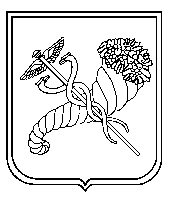 Посада відповідальної особиП.І.Б. відповідальної особиРозділи сайту управління освіти адміністрації Київського району Харківської міської радиЗаступник начальника управління освітиЛіпейко Володимир Іванович«Державні закупівлі»Головний спеціаліст управління освітиЛустенко Світлана Іванівна«ДПА»Головний спеціаліст управління освіти Петришена Оксана Миколаївна«Кадрова робота», «Вакансії», «Книга пошани»Головний спеціаліст управління освіти Губарєва Інна Дмитрівна«Оздоровлення та відпочинок», «ЗНО», «Профілактика дитячого травматизму», «Управлінська діяльність/Планування роботи»Директор методичного центру управління освіти Настенко Ірина Василівна«Методичний центр», «Сучасний урок», «Районні колегії», «Педагогічна конференція», «Методичні рекомендації»Методист методичного центру управління освітиМоскалець Любов Григорівна«Екстернат»Методист методичного центру управління освіти Сипченко Тетяна Миколаївна«Обдарована молодь», «Діяльність РМО/Біологія», «Діяльність РМО/Хімія», «Діяльність РМО/Географія», «Діяльність РМО/Економіка», «Діяльність РМО/Іноземні мови»,«Діяльність РМО/Фізика»Методист методичного центру управління освіти Снурникова Ірина Олександрівна«Музеї», «Міжнародна діяльність», «Рік учасників бойових дій на території інших держав», «Виховна робота», «Діяльність РМО/Художньо-естетичний цикл»Методист методичного центру управління освіти Ліманова Олена Володимирівна«Бібліотека», «Діяльність РМО/Російська мова та література», «Діяльність РМО/Історія», «Діяльність РМО/Правознавство»Методист методичного центру управління освіти Свідєрська Надія Павлівна«Атестація педагогічних працівників», «Малі олімпійські ігри», «Діяльність РМО/Фізична культура», «Діяльність РМО/Математика», «Діяльність РМО/Трудове навчання», «Педагогічний вернісаж»Методист методичного центру управління освіти Уляк Діана Костянтинівна«Учитель року», «Діяльність РМО / Початкова школа», «Позашкільна освіта»Методист методичного центру управління освітиДавидова Ірина Олександрівна«Дошкільна освіта»Методист методичного центру управління освіти Гламаздіна Ірина Григорівна«Допрофільна підготовка та профільне навчання», «Діяльність освітніх округів», «Моніторингові дослідження», «Інноваційна діяльність», «Діяльність РМО/Основи здоров’я»Методист Комунального закладу «Центр дитячої та юнацької творчості № 3 Харківської міської ради»Бабаєва Ніна Іванівна«Учнівське самоврядування», «Діяльність РМО / Українська мова та література», «До 200-річчя від дня народження Т.Г. Шевченка»Завідувач відділу психологічної та соціальної роботи методичного центру управління освітиКоваленко Тетяна Матвіївна«Відділ психологічної та соціальної роботи методичного центру»Завідувач лабораторії комп’ютерних технологій в освіті управління освітиКороп Юлія Володимирівна«Новини», «Анонси», «Управління освіти», «Навчальні заклади», «Інформатизація освіти», «Міжнародний марафон», «Мережа закладів»